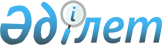 Сайлау учаскелерін құру туралы
					
			Күшін жойған
			
			
		
					Қарағанды облысы Саран қаласы әкімінің 2011 жылғы 21 қарашадағы N 03 шешімі. Қарағанды облысы Саран қаласының Әділет басқармасында 2011 жылғы 21 қарашада N 8-7-124 тіркелді. Күші жойылды - Қарағанды облысы Cаран қаласы әкімінің 2014 жылғы 6 наурыздағы № 01 шешімімен      Ескерту. Күші жойылды - Қарағанды облысы Cаран қаласы әкімінің 06.03.2014 № 01 (оның алғашқы ресми жарияланған күнінен бастап қолданысқа енгізіледі) шешімімен.

      "Қазақстан Республикасындағы сайлау туралы" Қазақстан Республикасының 1995 жылғы 28 қыркүйектегі Конституциялық Заңының 23-бабына сәйкес, "Қазақстан Республикасындағы жергілікті мемлекеттік басқару және өзін-өзі басқару туралы" Қазақстан Республикасының 2001 жылғы 23 қаңтардағы Заңының 31, 37-баптарын басшылыққа алып, Саран қаласының әкімі ШЕШІМ ЕТТІ:



      1. Осы шешімнің қосымшасына сәйкес Саран қаласы және Ақтас поселкесі бойынша сайлау учаскелері құрылсын.



      2. Осы шешімнің орындалуын бақылау Саран қаласы әкімі аппаратының басшысы Е.И. Бородинаға жүктелсін.



      3. Осы шешім ресми жарияланған сәттен қолданысқа енгізіледі.      Әкім                                       В. Иванов

Саран қаласы әкімінің

2011 жылғы 21 қарашадағы

N 03 шешіміне

қосымша 

Саран қаласы және Ақтас поселкесі бойынша сайлау учаскелері N 408 сайлау учаскесі      Орталығы: "Энергоуголь" өндірістік кооперативі, Саран қаласы, Жеңіс көшесі, 28а үй.

      Шекараларда: Чкалов көшесі, тақ жағы: 1, 3, 5, 5а, 7, 9, 11, 13, 15, 17, 19, 21, 23, 25, 27, 29, 31, 33, 35 үйлер;

      Кеншілер көшесі: 45, 47, 32, 32а, 34а үйлері, тақ жағы: 49, 51, 53, 55, 57, 59, 61, 63, 65, 67, 69, 71, 73 үйлер, жұп жағы: 36, 38, 40, 42, 44, 46, 46а, 48, 48а, 50, 50а, 52, 52а, 54, 54а, 56, 56а, 58, 58а, 60, 62, 64, 66, 68, 70, 72, 74;

      Жеңіс көшесі, жұп жағы: 2, 4, 6, 8, 10, 12, 14, 16, 18, 20, 22, 24, 26, 28, 30, 32, 34, 34а, 36, 36а, 38, 38а үйлері, тақ жағы: 1, 3, 5, 7, 9, 11, 13, 15, 17, 19, 19а, 21, 23, 25, 27, 29, 31, 33, 35, 37, 39, 41 үйлер;

      Огородная көшесі, жұп жағы: 2, 4, 6, 8, 10, 12, 14, 16, 18, 20, 22, 24, 26, 28, 30, 32, 34, 36, 38, 40, 42, 44, 46, 48, 50, 52, 54, 56, 58, 60, 62, 64, 66, 68, 70, 72 үйлері, тақ жағы: 1, 3, 5, 7, 9, 11, 13, 15 үйлер;

      Жамбыл көшесі, жұп жағы: 2, 4, 6, 8, 10, 12, 14, 16, 18, 18а, 18б, 20, 22, 24, 26, 28, 30, 32, 34, 36, 38, 40, 42, 44, тақ жағы: 1, 3, 5, 7, 9, 11, 13, 15, 17, 17а, 19, 19б, 21, 23, 23а, 25, 25а, 27, 29, 31, 33, 35, 37, 39, 41, 43, 45, 47, 45, 51, 53 үйлер;

      Безымянная, Водоканальная, Капитальная, Тимирязев, Коминтерн, Черняховский, Трудовая, Пирогов, Комсомосльская, Мир, Калинин, Стадионная, Заречная, Челюскин, Киров көшелері;

      Безымянный, Водоканальный тұйық көшелері;

      Соқыр поселкесі;

      Мәскеу көшесі: 2, 4, 6, 8, 10, 12 үйлері. N 409 сайлау учаскесі      Орталығы: "N 1 орта жалпы білім беретін мектебі" мемлекеттік мекемесі, Саран қаласы, Жамбыл көшесі, 50 үй.

      Шекараларда: Жамбыл көшесі, жұп жағы: 46, 48, 50, 52, 54 үйлер, тақ жағы: 55, 55а, 57, 57а, 59 үйлер;

      Қабыш Жәкенов көшесі: 17, 19, 21, 23 үйлер;

      Мәскеу көшесі: 1, 3, 5 үйлер. N 410 сайлау учаскесі      Орталығы: "Абай Құнанбаев атындағы Саран гуманитарлы - техникалық колледжі" коммуналдық мемлекеттік қазыналық кәсіпорны Саран қаласы, Ленин даңғылы, 14 үй.

      Шекараларда: Жеңіс көшесі, тақ жағы: 43, 45, 47, 49, 51, 53, 55, 57, 59, 61, 63, 65 үйлер, жұп жағы: 40, 40а, 42, 42а, 44, 46, 48, 50, 52, 54, 56, 58, 60, 62, 64, 66 үйлер;

      Саран көшесі, жұп жағы: 2, 4, 6, 8, 10, 12, 14, 16, 18, 20, 22, 24, 26 үйлер, тақ жағы: 1, 3, 5, 7, 9, 11, 13, 15, 17, 19, 21, 23, 25 үйлер;

      Чкалов көшесі, тақ жағы: 55, 57, 57а, 59, 61, 63, 65, 67, 69, 71, 71а, 71б, 73 үйлері;

      Жамбыл көшесі, жұп жағы: 56, 58, 60, 62, 64, 66, тақ жағы: 63, 65, 67, 67а үйлері;

      Ленин даңғылы: 1, 2, 3, 4, 5, 6, 7, 8, 9, 10, 11, 12 үйлер;

      Қабыш Жәкенов көшесі, тақ жағы: 1, 3, 3а, 5, 7, 9, 11, 13, 15 үйлер, жұп жағы: 2, 4, 6, 8, 8а, 10, 12, 14, 16 үйлер;

      Елизавета Зимина көшесі;

      "Абай Құнанбаев атындағы Саран гуманитарлы - техникалық колледжі" коммуналдық мемлекеттік қазыналық кәсіпорны жатақханасы. N 411 сайлау учаскесі      Орталығы: "N 17 орта жалпы білім беретін мектебі" мемлекеттік мекемесі, Саран қаласы, Абай көшесі, 25а үй.

      Шекараларда: Абай көшесі, тақ жағы: 11, 13, 15, 17, 21, 23, 25, 27, 29, жұп жағы: 20, 22, 24 үйлер;

      Жанғали Қожанов көшесі: 13, 15, 17, 19, 21 үйлер. N 412 сайлау учаскесі      Орталығы: "N 4 орта жалпы білім беретін мектебі" мемлекеттік мекемесі, Саран қаласы, Жамбыл көшесі, 72 үй.

      Шекараларда: Жамбыл көшесі, тақ жағы: 71, 71а, 73, 75, 77, 79, 81, 83, 85, 87, 89, 91, 93, 95, 97, 99, 101, 103, 105, 107 үйлер, жұп жағы: 74, 76, 78, 80, 82, 84, 86, 88, 90, 92, 94, 96, 98, 100, 102, 104, 106, 108 үйлер;

      Жанғали Қожанов көшесі, тақ жағы: 3, 5, 7, 9, 11 үйлер, жұп жағы: 2, 4, 4а, 6, 8, 10 үйлер;

      Абай көшесі, тақ жағы: 1, 3, 5, 7, 9, үйлер, жұп жағы: 2, 4, 6, 8, 10, 12, 14, 16 үйлер;

      Жеңіс көшесі, тақ жағы: 71, 73, 75, 77, 79, 81, 83, 85, 87, 89, 91, 93, 95, 97, 99, 101, 103, 105, 107, 109, 111, 113 үйлер, жұп жағы: 68, 70, 72, 74, 76, 78, 80, 82, 84, 86, 88, 90, 92, 94, 96, 98 үйлер;

      Чкалов көшесі, тақ жағы: 75, 77, 79, 81, 83, 85, 87, 89, 91, 93, 95, 97, 99, 101, 103 үйлер, жұп жағы: 2, 4, 6, 8, 10, 12, 14, 16, 18, 20 үйлер;

      Горький көшесі, Док көшесі, Жұмысшылар көшесі: 1, 3, 4, 5, 6, 7, 8, 9 үйлер;

      Гастелло көшесі: 1, 2, 3, 4, 5, 6, 7, 8, 9, 10, 11, 12, 13, 14, 15, 16, 17, 19 үйлер;

      Солнечная көшесі, тақ жағы: 1, 3, 5, 7, 9 үйлер, жұп жағы: 2, 4, 6, 8, 10, 12, 14 үйлер; 

      Волынский, Озерный, Больничный тұйық көшелері;

      Қарағанды көшесі. N 413 сайлау учаскесі      Орталығы: "N 6 орта жалпы білім беретін мектебі" мемлекеттік мекемесі (оң жақ қанаты), Саран қаласы 1 "А" ықшам ауданы, 26 үй.

      Шекараларда: 1 "А" ықшам ауданы: 1, 2, 3, 4, 5, 8, 8а, 9, 10, 11, 12, 13, 16, 17, 18, 19, 21, 22 үйлер. N 414 сайлау учаскесі      Орталығы: "N 6 орта жалпы білім беретін мектебі" мемлекеттік мекемесі (сол жақ қанаты), Саран қаласы 1 "А" ықшам ауданы, 26 үй.

      Шекараларда: 1 "А", ықшам ауданы: 23, 24, 25 үйлер;

      "Горняк" ықшам ауданы: 1, 10, 11, 12, 123, 124, 125, 126, 127, 129, 13, 130, 131, 132, 133, 137, 138, 139, 14, 142, 143, 144, 146, 15, 16, 165, 169, 17, 170, 18, 19, 2, 20, 21, 22, 23, 24, 25, 27, 28, 29, 3, 30, 31, 32, 33, 34, 35, 36, 37, 38, 4, 40, 41, 42, 43, 44, 45, 46, 47, 49, 50, 51, 52, 53, 54, 55, 56, 57, 58, 61, 62, 63, 64, 65, 66, 67, 68, 69, 70, 71, 72, 73, 75, 8, 83, 84, 85, 87, 9, 96 үйлер; N 415 сайлау учаскесі      Орталығы: "Даму мүмкіндігі шектелген балаларға арналған N 5 облыстық арнайы мектеп-интернаты" мемлекеттік мекемесі, Саран қаласы, Жамбыл көшесі, 112 үй.

      Шекаралар: Кошевой, Кутузов, Свердлов, Макаренко, Труд, Южная, Степная, Луговая, Набережная, Казахская, Зеленая, Гоголь көшелері;

      Северный, Первый, Садовый, Бульварный, Западный, Труд, Гоголь, Крайний, Орталық өткел тұйық көшелері; 

      Жұмысшылар көшесі, 2 үй. N 416 сайлау учаскесі      Орталығы: "N 7 орта жалпы білім беретін мектеп-интернаты" мемлекеттік мекемесі, Саран қаласы, 2 ықшам ауданы, 15а үй.

      Шекараларда: 2 ықшам ауданы: 9, 21а, 34, 15а, 32, 33 үйлер; 3 ықшам ауданы: 21, 22, 151, 148, 134, 133, 131, 128, 130, 152, 153, 150, 149 үйлер; 3 ықшам ауданы: 1, 2, 5, 6, 7, 12, 13 үйлер;

      "Химик" ықшам ауданы: 1, 2, 3, 4, 5, 6, 7, 8, 9, 10, 11, 12, 13, 14, 15, 16, 17, 18, 19, 20, 21, 22, 23, 24, 25, 26, 27, 28, 29, 30, 31, 32, 33, 34, 35, 36, 37, 38, 39, 40, 41, 42, 43, 44, 45, 46, 47, 48, 49, 50, 51, 52, 53, 54, 55, 56, 57, 58, 59, 60, 61, 62, 63, 64, 65, 66, 67, 68, 69, 70, 71, 72, 73, 74, 75, 76, 77, 78, 79, 80, 81, 82, 83, 84, 85, 86, 87, 88, 89, 90, 91, 92, 93, 94, 95, 96, 97, 98, 99, 100, 101, 102, 103, 104, 105, 106, 107, 108, 109, 110, 111, 112, 113, 114, 115, 116, 117, 118, 119, 120, 121, 122, 123, 124 үйлер;

      "Жосалы" станциясының үйлері. N 418 сайлау учаскесі      Орталығы: "Облыстық мамандандырылған емдеу-алдын алу мекемесі" коммуналдық мемлекеттік қазыналық кәсіпорны, Саран қаласы, Чкалов көшесі, 73 үй.

      Шекараларда: "Облыстық мамандандырылған емдеу-алдын алу мекемесі" коммуналдық мемлекеттік қазыналық кәсіпорны. N 421 сайлау учаскесі      Орталығы: "N 4 кәсіптік лицей" мемлекеттік мекемесі, Саран қаласы, Кольцевая көшесі, 12 үй.

      Шекараларда: Чкалов көшесі, жұп жағы: 22, 24, 26, 28, 30, 32, 34, 36, 38, 40, 42, 44, 46, 48, 50, 52, 54, 56, 58, 60 үйлер;

      Гастелло көшесі, тақ жағы: 21, 23, 25, 27, 29, 31, 33, 35, 37, 39, 41, 43, 45, 47, 49, 51, 53, 55, 57, 59, 61 үйлері, жұп жағы: 18, 20, 22, 24, 26, 28, 30, 32, 34 үйлер;

      Солнечная көшесі, тақ жағы: 11, 13, 15, 17, 19, 21, 23, 25, 27, 29, 31, 33, 35, 37, 39 үйлер, жұп жағы: 16, 18, 20, 22, 24, 26, 28, 30, 32, 34, 36, 38, 40, 42 үйлер;

      Юность көшесі, тақ жағы: 27, 29, 31, 33, 35, 37, 39, 41, 43, 45, 47, 49, 51, 53 үйлер, жұп жағы: 2, 4, 6, 8, 10, 12, 14, 16, 18, 20, 22, 24, 26 үйлер;

      Жұмысшылар көшесі, жұп жағы: 4, 6, 8, 10, 12, 14, 16, 18, 20, 22, 24, 26, 28, 30, 32, 34, 36, 38, 40, 42, 44, 46, 48, 50, 52, 54, 56, 58, 60, 62, 64, 66, 68, 70, 72, 74, 76, 78, 80 үйлер;

      Дружба, Фестивальная, Студенческая, Матросов, Угольщиков, Кольцевая, Веселая, Раскова, Осипенко, Амурская, Ньютон, Чудесная, Пролетарская, Пограничная, Менделеев, Киевская, Энгельс, Довженко, Буденный, Комаров, Котовский, Мересьев, Лазо, Рокоссовский, Щорс, Пархоменко көшелері;

      Просторный тұйық көшесі;

      Станционная, Маяковский, Островский, Арычная, Новая, Крайняя, Химик, Орталық қосалқы станция поселкесі көшелері. N 422 сайлау учаскесі      Орталығы: "Kascentrelektroprovod" жауапкершілігі шектеулі серіктестік, Саран қаласы, Кеншілер көшесі, 30а үй.

      Шекараларда: Кеншілер көшесі, жұп жағы: 2, 4, 6, 8, 10, 10а, 10б, 12, 14, 16, 8, 20, 22, 24, 26, 28, 30 үйлер, тақ жағы: 1, 3, 5, 7, 9, 11, 13, 15, 17, 19, 21, 23, 25, 27, 29, 31, 33, 35, 37, 39, 41, 43 үйлер;

      Молодежная, Жуковский, Октябрьская, Коммунальная, Строительная, Тургенев көшелері;

      Чкалов көшесі, тақ жағы: 37, 39, 41, 43, 45, 47, 49, 51, 53 үйлер;

      Межквартальный, Строительный, Средний тұйық көшелері. N 423 сайлау учаскесі      Орталығы: "N 2 орта жалпы білім беретін мектебі" мемлекеттік мекемесі, Саран қаласы, Ушаков көшесі, 8/1 үй.

      Шекараларда: Цимлянская, Спортивная, Панфилов, Некрасов, Амангелді, Красноармейская, Қазақстан, Ватутина, Проточная, Арбатская, Шевченко, Крылов, Индустриальная, Ибаррури, Нұркен, Клары Цеткин, Кузнечная, Цветная, Вахтерская, Ударная, Чапаев, Шмидт, Высоковольтная, Пушкин, Зоя Космодемьянская, Угольная, Восточная, Павлов, Ушаков көшелері;

      Зоя Космодемьянская, Вахтерский тұйық көшелері; Цветной өткелі;

      Асфальтная, Красина, Фабричная, Верхняя, Горняков, Нагорная, Линейная, Дубовская, Фурман, Ауыл, Горно-Спасательная, Клубная көшелері;

      Верхний Дубовский, Нагорный тұйық көшелері;

      Железнодорожный, Аварийный өткелдері; 

      105 шахта поселкесі;

      Лермонтов көшесі;

      Асфальтный тұйық көшесі. N 424 сайлау учаскесі      Орталығы: "Саран" шахтасы.

      Шекараларда: Промышленная, Магистральная, Проходческая, Совхозная, Геологическая, Морозов, Разведчиков, Первый Морозов, Третий Совхозный тұйық көшелері, "Дубовская" және "Саран" шахталары жанындағы барлық үйлер;

      Арычная, Шоссейная, Алматы, Сәкен көшелері. N 425 сайлау учаскесі      Орталығы: "N 16 орта жалпы білім беретін мектебі" мемлекеттік мекемесі, Ақтас поселкесі, Космическая көшесі, 11 үй.

      Шекараларда: Ақтас поселкесі, Ленинградская көшесі, 2, 4, 6, 8, 10, 12, 16, 18, 20, 22, 24 үйлер;

      Космическая көшесі, жұп жағы: 2, 4, 6, 8, 10, 12, 16, 18а, 16а үйлер, тақ жағы: 9, 13, 15, 17 үйлер;

      Городская көшесі, жұп жағы: 2, 4, 6, 8, 10, 12, 16 үйлер;

      Ковыльная көшесі, жұп жағы: 16, 18, 20, 22, 24, 26, 28, 30, 32, 34, 36, 38, 40, 42, 44 үйлері, тақ жағы: 19, 21, 23, 25, 27, 29, 31, 33, 35, 37, 39, 41, 43 үйлер;

      Привольная көшесі, жұп жағы: 56, 58, 60, 62, 64, 66, 68, 70, 72, 74, 76, 78 үйлері;

      Ковыльный тұйық көшесі, Ковыльный тұйығы;

      Ленинградская көшесі: 23, 25, 26, 27, 26а үйлер. N 426 сайлау учаскесі      Орталығы: "N 13 орта жалпы білім беретін мектебі" мемлекеттік мекемесі, Ақтас поселкесі, Бородина көшесі, 7 үй.

      Шекараларда: Ақтас поселкесі, Транспортная көшесі: 1, 2, 3, 4, 5, 6, 7, 8, 8а, 9, 10, 11, 12, 13, 14, 15, 16, 17, 18, 19, 20, 21, 22, 23, 24 үйлер;

      Привольная көшесі, жұп жағы: 26, 28, 30, 32, 34, 36, 38, 40, 42, 44, 46, 48, 50, 52, 54, 56, 58, 60 үйлер, тақ жағы: 1, 3, 5, 7, 9, 11, 13, 15, 17, 25, 27, 29, 31, 33, 35, 37, 39, 41, 43, 45, 47, 49, 51, 53, 55, 57, 59, 61, 63, 65, 67, 67а, 69, 69а, 71, 73, 73а, 75;

      Гражданская көшесі, жұп жағы: 2, 4, 6, 8, 10, 12, 14, 16, 18, 20, 22, 24, 26, 28, 30, 32, 34, 36, 38, 40, 42, 44, 46, 48, 50, 52, 54 үйлер, тақ жағы: 7, 9, 11, 13, 13а, 23, 25, 27, 29, 31, 33, 35, 37, 39, 41, 43, 45, 47, 49, 51, 53, 55 үйлер;

      Шевцова тұйық көшесі, жұп жағы: 2, 4, 6, 8, 10, 12, 14, 16 үйлер, тақ жағы: 3, 5, 7, 9, 11, 13, 15, 17 үйлер;

      Лихачев көшесі, тақ жағы: 1, 3, 5, 7, 9, 11, 13, 15 үйлері;

      Чайковский, Громова, Батумский, бірінші және екінші Гражданский, Саратовский тұйық көшелері: 1, 2, 3, 4 үйлер;

      "Ақтас" шахтасының қосымша станциясы;

      Ковыльная көшесі, тақ жағы: 1, 3, 5, 7, 9, 11, 13, 15 үйлер;

      Космическая көшесі, тақ жағы: 1, 3, 5, 7 үйлер;

      8 Март көшелер, Бірінші май көшесі 16б үй;

      Кржижановский көшесі, тақ жағы: 1, 3, 5, 7, 9, 11, 13, 15, 17 үйлері. N 427 сайлау учаскесі      Орталығы: Ақтас поселкесінің мәдени-демалыс орталығы" коммуналдық мемлекеттік қазыналық кәсіпорны (спорт залы), Ақтас поселкесі, Кржижановский көшесі.

      Шекараларда: Ақтас поселкесі, Гастелло көшесі: 12, 16 үйлер;

      Кржижановский көшесі: 20, 21, 23 үйлер;

      Ковыльная көшесі: 2, 4, 6, 8 үйлер;

      Бірінші май көшесі, 13 үй;

      1 ықшам ауданы: 1, 2, 3, 4, 5, 6, 7 үйлер. N 428 сайлау учаскесі      Орталығы: Ақтас поселкесінің мәдени-демалыс орталығы" коммуналдық мемлекеттік қазыналық кәсіпорны (кіші залы), Ақтас поселкесі, Кржижановский көшесі.

      Шекараларда: Ақтас поселкесі, Кржижановский көшесі: 18, 27а, 29 үйлері;

      Гастелло көшесі: 18, 18а, 18б, 20, 22 үйлер;

      Бірінші май көшесі: 4, 6, 8, 12, 14а, б, в үйлер. N 429 сайлау учаскесі      Орталығы: "N 13 орта жалпы білім беретін мектебі" мемлекеттік мекемесі, Бородина көшесі, 7 үй.

      Шекараларда: Ақтас поселкесі, Привольная көшесі, тақ жағы: 2, 4, 6, 8, 10, 12, 14, 16, 18, 20, 24, 26 үйлер;

      Кржижановский көшесі: 12, 14 үйлер;

      Гастелло көшесі: 2, 4, 6, 8, 10 үйлер;

      Бірінші май көшесі: 1, 2, 3, 5, 7, 9, 10 үйлер;

      Бородина тұйық көшесі, жұп жағы: 2, 4, 6, 8, 10, 12, 14, 16, 18, 20, 22, 24 үйлер, тақ жағы: 3, 5 үйлер;

      Саратовская көшесі: 1, 2, 3, 4, 5, 6, 7, 8, 9, 10, 11, 12, 13, 14, 15, 16, 17, 18, 19, 20, 21, 22, 23, 24, 25, 26, 27, 28, 29, 30, 31, 32, 33, 34, 35, 36, 37, 38, 39, 40, 41, 42, 43, 44, 45, 46 үйлер;

      Сабырхан қосымша станциясы және Күзембаев шахтасы атындағы қосымша станция, "Сабырхан" станциясы;

      "Бытовая" қосымша станциясы. N 430 сайлау учаскесі      Орталығы: "Саран қаласының орталық ауруханасы" коммуналдық мемлекеттік қазыналық кәсіпорны, Саран көшесі, 28а үй.

      Шекараларда: "Саран қаласының орталық ауруханасы" коммуналдық мемлекеттік қазыналық кәсіпорны.
					© 2012. Қазақстан Республикасы Әділет министрлігінің «Қазақстан Республикасының Заңнама және құқықтық ақпарат институты» ШЖҚ РМК
				